「香港宣道差會」本周代禱消息(2024年6月27日)泰國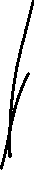 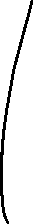 李瑞麟、陳家恩 (專職宣教士－曼谷宣道會宣愛堂 / 愛倍語言資源中心)六月底至七月頭我們會回港探親及辦證，求主保守我們平安，能和親友有美好的相處時光。新屋的執拾：求主加力給我們，也需要適應上班的節奏距離。孩子們放暑期，願他們休息有時、玩有時、學習有時，不致開學時忘記所有英文。下半年會有5隊短宣隊來支援工場，求主使用各隊祝福工場。本年底差會將辦接近百人的青年宣教大會，所有泰國宣教士都需要協助大會內容及安排，求主加力給各同工籌備，也求神使用營會所有環節，呼召一班青年人起來接棒、獻身宣教。青島雁子（專職宣教士－特別群體）感謝神，最後兩位年青人已平安到步，為他們加入團隊合作及適應跨文化禱告，求主陶造並指引他們的路，學習事主事人。⁠為7月份繼續接待訪宣隊祈禱，7月6日將會第一次到M孤兒院辦活動，求神讓我們成為孤兒的祝福。楊安信、黃嘉琪 (專職宣教士－青少年事工)感謝神的恩典，帶領和保守了宣道會麗瑤堂的短宣隊順利完成了於莫拉肯的服事，一共進入了三間學校舉辦英文活動，又到村落佈道帶領村民認識福音，短宣隊把支持和愛心帶到來泰東北，成為當地人的祝福。懇請為安信嘉琪的精神和體力的恢復禱告，在忙碌過後好好休息，繼續迎接六月底另一隊短宣隊的到來。為MCD音樂及創意門訓事工感恩，上星期有一間堂會願意奉獻支持這事工；另外，今次短宣隊的青年人也願意成為支援小組，一同去為神發夢。森美、小兒（宣教士【聯屬本會】－語言學習）能與同工教會有更深的配搭關係。求聖靈保守我們身心靈及語言學習。願透過運動將福音帶給年青人。柬埔寨吳梓江、胡美玲（信徒宣教士－訓練及關顧）工場於本星期日（30/6）舉行金邊教會聯合崇拜。請記念預備工作及不同教會弟兄姊妹的協調。美玲和梓江於28/6至1/7往馬德望參與教會工作，包括工作會議、宣教訓練和主日崇拜。請為往返路程並聚會順利進行禱告。張日新（信徒宣教同工－亞洲人力資源學院）本土任務3月至6月舉行「宣教四重奏」四次訓練，預備青年參加差會於12月在泰國舉行的青宣大會。日新5月至7月底回港述職，思宏亦放假回港10天，願主帶領與堂會及弟兄姊妹有美好分享，以及身心靈有好的調息，記念回港前預備。兒女靈命成長，論文研究和實習安排。感恩宣教同工順利獲得今年度外國人工作證。為我們及同工身心靈和團隊禱告，賜力量應付酷熱天氣。感恩同工發揮不同恩賜參與「生命教育」。HRDI正重整明年課程，求主引領及賜下資源。生命之光團契的。兒童主日學學生認識真理和穩定出席，賜導師智慧，幫助我們接觸未信家長。另外，透過運動和音樂建立關係，盼望未信青年認識主，生命被建立。黃俊雄、黃揚恩（專職宣教士－宣道會金邊堂/宣道會宣恩堂/男大學生宿舍/女大學生宿舍）請記念金邊堂轉名及續牌的申請，宗教部要求比之前嚴格，求主賜下智慧，讓申請過程順利。請記念新堂址畫則進程，求主幫助我們與建築公司溝通順利。劉婉冰（專職宣教士－語言學習）感恩元基堂短宣隊平安完成了在柬的行程，有豐富的體驗，也祝福了本地的弟兄姊妹。6月30日是宣道差會祈禱主日，當日會有聯堂崇拜，求主記念籌備過程順利，願弟兄姊妹同心敬拜，也一同記念不同工場的需要。蔡婉玲 (宣教士【聯屬本會】－教育事工)我們計劃購買校巴，求主預備所需要的金錢。我們與外來公司進行機構核數，文件與程序甚爲繁複，願同工能有智慧完成。於豐榮女兒之家及豐榮婦女之家，感恩我們第一間為貧窮家庭興建的房屋及厠所順利完成，當中打破柬埔寨傳統，特別興建了一房給已經重返社區的女孩子。我們會展開學校/教會/社區教育試行計劃，求主帶領。我們正尋索及重整兩個家舍的服務，求主開我們的眼睛。澳門梁祖永、杜燕玲（專職宣教士－宣道會氹仔堂）購堂的推動，求神加能賜力，也堅固兄姊的信心，我們一同看神的作為！為教會新的小組、7月堂慶和暑期五天兒童營的各種安排、商討、招募人手和宣傳。為一位5月用加瑪刀做腦部手術的姊妹禱告，求神帶領醫生團隊精準的手術。神的看顧和臨在，與姊妹和她的家人同在！郭麗思（專職宣教士借調本會-石排灣福音事工/台山學生服務中心）求主預備石排灣福音事工於下半年所需要的支援隊伍，使「長者心靈驛站」或其他佈道活動都有足夠的人手來舉辦。我曾提及一個屋苑附近的地舖，經過祈禱及與差會商討後，暫不適宜租賃。願主在最適合的日子為事工預備最適合的堂址。求主給予我們同工身心靈力量關心和牧養這些年老身體軟弱的信徒。並賜我們屬天的智慧接觸屋苑內仍未信主的長者，好把福音傳給他們，同蒙天恩。我自3月初身體不適之後，至今身體仍然很疲乏，而且小腿也曾突然長出了一個水泡，內心都有點擔心。感恩，經過皮膚科醫生診治後，水泡都得以治好!願主繼續加添我身心靈的力量。多年以來我們除了定期舉辦長者外展活動之外，也有定期舉辦兒童外展活動；今年得蒙香港一位男傳道和一位弟兄，定期前來關心閒坐在休憩處的退休男士，作福音鬆土的工作，以助日後他們有開放的心聆聽福音。盧美娟（專職宣教士－石排灣福音事工/宣道會新橋堂）仍有幾位新橋堂的學生在下星期考試，求神幫助他們專心溫習，在試場有最好的身體和心靈狀態；也求神幫助已考試的學生，善用餘暇。請為7月15日至19日的「兒童暑期興趣班」禱告，感恩已有4位報名 (有2位表示今天早上會到教會報名) 求主繼續保守宣傳、報名過程，又求主引導4隊短宣隊的預備。教會對面的社屋—望廈社屋望信樓，愈來愈接近完工階段，求主賜智慧，教會能為這禾場作好準備。劉愛琼（專職宣教士－宣道會新橋堂）求主保守和看顧香港的家人；求 神賜他們平安、健康和喜樂。求主保守、帶領新橋堂的弟兄姊妹和少年人在主裏成長。⁠求主保守交接過程，繼續使用新橋堂成為黑沙環區的燈臺，為主作鹽作光。葉錦樺（信徒宣教同工－石排灣福音事工/澳宣培訓中心/宣道會新橋堂）本土任務樺記有尿頻，原因未明，求主徹底醫治。陳艷芬（信徒宣教同工－宣道會新橋堂）願石排灣患病老友記早日康復，身體健康。求主開路，帶領更多渴慕主道的人到來。求主加能賜力，保守我身心靈健壯，並與同工配搭得宜。求主看顧在港家人，特別是年老的母親和患病的妹妹，保守她們身心靈平安。。英國岑偉農、阮幗雄（本土宣教同工－南倫敦宣道會）感謝主保守，華宣短宣隊已完成在秘魯短宣。願隊員有滿滿的得著。彭大明、黎燕芬（本土宣教同工－東倫敦宣道會）為東宣青少年在主裡的成長禱告。因東宣的少年日漸成長，對信仰有好多的挣札，求主賜保守他們對主信靠的心。感恩「東宣」已註冊成為英國合法「慈善公司/機構」。感恩7位執事盡心竭力為主在東宣事奉主。感恩「東宣」更新了教會網頁。現時在不同大學有好多從印度來的國際學生。求主助大明如何把握每次的機會，在協助他們面對學業及生活的難處之同時，也可將福音傳給他們。黃國輝、唐美寶（信徒宣教士－布萊頓宣道會）為初信的幾位弟兄姊妹的信心和靈命成長禱告。為剛洗禮姊妹的皮膚癌病情禱告，求主憐憫，為她預備最有效的治療方法，幫助姊妹以信心經過試煉。亦為另一位接受癌症治療的弟兄禱告，求主憐憫讓副作用減到最低。為8月的海邊浸禮和浸禮班禱告，求主預備受浸弟兄姊妹的心，在眾人面前見證主。感恩已完成秘魯短宣，禱告弟兄弟妹有學習與成長。求主為布宣預備需聘請的牧者。釘釘（信徒宣教士－特別群體）為接觸到的貓國朋友禱告，他們正在等待政府的安排，也害怕會被流放到非洲，求主賜下平安，也求主安排他們的前路。為英語班未來的發展禱告，現在實在有太多香港學生，與原本的服事方向有一點偏離，求主賜下智慧，教導我們應該如何發展。6月底將會有2位神學院的學生來實習一個月，求主幫助我能與她們同行，幫助她們認識英國的木民事工。為我的心情禱告，身分和環境的轉變讓我感到壓力，求主讓我懂得時常倚靠祂，懂得面對壓力，在安靜的時間裡重新找回事奉和生活的平衡。冼偉強、楊瓊鳳（宣教士【聯屬本會】）6月27日在曼徹斯特分享有關華人教會福音外展的事工、7月7日在雷丁佈道。計劃於8月19至23日舉辦短期宣教週，包括為兒童舉辦暑期聖經營（目標招收40名兒童），以及為成年人舉辦福音活動。COCM將於8月24至26日舉辦廣東話暑期營，現時尚餘少量名額可供預留。請為講員Louie Lui牧師及籌委會代禱，願營會能使所有參加者在靈命上重新得力。安藤、世美（宣教士【聯屬本會】－特別群體事工）感恩，雖然航班延誤接近六小時，但最終仍能安全返回英國工場。感謝神使用，我們完成在愛丁堡華人福音教會的分享，求主祝福眾弟兄姊妹及其家庭。記念6/7我們在伯明翰會帶領華人教會認識伊斯蘭及進行文化體驗，求主預備弟兄姊妹的心，讓他們接受裝備。記念27-28/6，我們到曼徹斯特出席國際短宣中心的宣教聚會，分享及交流在英國宣教的經驗，求主保守路途及蒙主使用。黃小燕（宣教士【聯屬本會】－華人事工）感恩能有機會參加網上的兒童及少年主日學導師訓練課程，能幫助服侍。感恩能邀請2位街坊出席福音聚會，盼她們日後願意返崇拜。求主醫治背部及腳皮膚的敏感，幫助早日痊癒。求主幫助有智慧邀請福音對象來教會崇拜和認識主。Tameside教會的家庭都有深層的問題要面對，求主幫助能與他們同行。求主幫助他們靠主得力。為買車的經費祈禱，求主預備和供應。劉卓聰、黃韻盈（宣教士【聯屬本會】－宣教動員）祈盼每月一次的網上宣教祈禱會能凝聚信徒及堂會，同心為宣教世界守望。繼續邀請不同堂會加入，以共享精神去鼓勵他們參與，學習宣教，擴闊視野，建立教會的宣教異象。西印度洋林永康、盧月冰（專職宣教士－留尼旺基督教華僑教會/基督教華僑中心）請記念小牧者課程中的一位學員，因為她將在本主日崇拜分享信息，這是小牧者課程中的一個要求。求主引導她，賜給她智慧來預備信息，也求主使用她來祝福大家。26/6，一位弟兄和永康一起去維修教會一條漏水的供水主水管，這項工程比較複雜，今天下午需要繼續。求主賜給他們力量和智慧，順利完成維修工作。吳家佩（專職宣教士－留尼旺基督教華僑教會/基督教華僑中心）感謝主上星期日(23/6)的洗禮班順利舉行，學員都積極參與並且發問問題。求神繼續帶領餘下6-7堂的課程，讓每一位將會參加洗禮的肢體都能清楚明白洗禮的意義，並作主耶穌的真門徒。請記念教會有一處地方嚴重漏水，明天上午有弟兄幫忙維修，求神賜他有智慧和細心，找出問題的出處，並且能夠妥善修補破損的地方。請記念明天下午，我邀約了一些福音對象和姊妹一起茶聚及分享，求神帥領和使用我們的交流成為有需要者的激勵。李就成、林燕萍（專職宣教士－馬達加斯加鄒省華人基督教會/鄒省幸福家庭服務中心）感恩上星期日(23/6)的浸禮順利完成，浸禮前下著大雨，但在正式開始時停雨及出太陽，三位青年人很清晰的分享他們的得救見證。請你為他們的成長祈禱。因肺積水入院的老弟兄在今早安息主懷，請安慰他的家人及為葬禮的安排祈禱。青怡堂短宣的活動接觸了不少青年人及小朋友，求主使用他們所預備的。他們會在星期日(30/6)離開鄒省，求你記念他們上京城的路程順利平安。梁智康、張佩茵（專職宣教士－青年事工）⁠智康的媽媽在復康階段，右邊身仍未能動。現在她練習食糊仔，她的情緒時好時壞，求主憐憫醫治她。感謝主賜下西印支援組十位護士及物理治療師的弟兄姊妹，常到醫院探望媽媽和幫助她做運動。當他們探望時，媽媽吃糊仔和做運動都會顯得較合作。感謝主帶領短宣隊來幫助「拉菲草同行計劃」，去教導貧民區婦女及指導本地青年同工。現在加入此計劃有6位婦女，盼望我們能夠在屬靈上彼此鼓勵、在技巧上不斷進步，以致她們的信心能夠提升和帶著盼望去工作。佩茵與五位青年在預備7月中往東北部FENERIVE EST (神學生馬可媽媽的教會) 的短宣，去舉辦青年營及領袖訓練。東北部這家本地教會面對著很多屬靈爭戰，求主憐憫，賜我們這本地短宣隊有智慧及合一去預備。神學生馬可已完成考試，如果他順利通過而不用重考，他將於6月尾先前往FENERIVE EST教會去了解狀況，與他的媽媽和本地領袖去商討怎樣處理。求聖靈親自引導。崔緯濤、袁清嫻（信徒宣教同工－醫療事工）⁠天氣轉涼，多位本地同工病倒，他們的家人也有上呼吸道感染症狀，身體虛弱。近日，首都又出現一種特別的皮膚病，很多小孩子被感染，醫生束手無策，求主大大憐憫醫治。⁠Kopey和女兒已經生病一個多星期，女兒幾乎每晚都「咳到嘔」，Kopey又不時發燒。這段日子雖然很不容易，但兒子能夠一星期便康復，並能返學，感恩恩典夠用。 求主憐憫，透過藥物和休息，讓Kopey和女兒盡快康復，不致影響事奉。⁠「毛公仔生命轉化計劃」 即將加入兩個新的貧窮病人家庭，當中兩位婦女接受職業培訓，並有三位孩子接受助學。下星期初，首先有兩位在計劃中已熟悉縫紉的婦女接受培訓，學習製作書包，盼望在9月新學年前將製成品送給孖仔村孤兒院及一所基督教學校中的貧窮學生，她們亦會教授新加入的婦女們製作這新產品。求主賜她們有一顆願意學習的心，有足夠的智慧和恩典學習，從貧窮中站起來，有尊嚴地過活，榮耀主的名。下星期四(4/7)將有20多名大醫院的醫生、護士、物理治療師、和實習醫生等走進教會，參加物理治療證書課程考試。在改卷期間，有福音活動，包括詩歌敬拜、福音信息、五色福音小組佈道、和分組分享祈禱等。求主使用今次聚會，學生們不單得到學術上的知識，也能將寶貴的福音帶走。繆嘉暉、劉泳兒（專職宣教士－宣道會鄒省堂 / 鄒省幸福家庭服務中心）在6至8月，這三個月將有三隊短宣隊到馬島鄒省服侍，包括宣道會青怡堂、南倫敦宣道會及宣道會清泉堂，他們將透過活動服侍不同年齡層的對象，包括兒童、青少年、大學生及成人事工，求主保守各短宣隊的活動籌備，盼透過他們的服侍，讓福音對象認識教會、認識神。燕萍師母仍在港定期進行物理治療，求主保守師母換骹手術後的復康過程，願神繼續醫治。感謝神的供應，亦感謝各堂會及弟兄姊妹的奉獻和代禱支持，我們購車籌款已經達標，求主保守購車的過程順利，以幫助我們接待短宣的工作。我們正在鼓勵鄒省教會的2-3位年輕人參加本年底由香港宣道差會舉辦的＂Together, we thrive"青年宣教大會；如能成行，將是馬島青年們首次出國往泰國，請記念當中的安排，推動不同國家的青年人宣教，散播更多差傳的種子。創啟地區馬祈（專職宣教士－華人事工）記念6、7月我們有暑期密集漢語班，感恩兒童班有香港的肢體來支援，希望有足夠的學生來學習，又記念我們與香港的肢體有好的配搭。求主加力和賜健康給各人。爾東、爾佑（專職宣教士－華人事工）為工場兩間華人教會的事工發展代禱。請繼續為爾東母親康復代禱。孫智、孫慧（宣教士【聯屬本會】－述職）新學期開始了，請記念學生們有更好的學習態度。當地之物價通脹情況仍高企，民生困苦！求主憐憫，賜下智慧、資源給政府，釐定適時政策及執行合宜措施，以致民生及社福得改善。求主保守華人教會及團契同工們能竭力地合一服侍，逆境下勇敢地為主多結果子。記念孫智孫慧於今年上旬返家鄉半個月進行體檢及處理工作彙報，求主看顧及保守。女兒將會探訪夫婦，又陪他們過農曆年，感恩不已。鄭氏夫婦（宣教士【聯屬本會】－培訓事工）為忙碌的事奉行程代禱。為三個孩子禱告，讓他們在信仰上成長，經歷神的同在。Panda（宣教士【聯屬本會】－多姆人事工）記念聖誕派對後對多姆人的跟進。記念S的成長。記念寡婦身心靈。來年居留簽證的續期。記念地區會議。記念以巴戰爭早日結束。冰梅（宣教士【聯屬本會】－語言學習）感恩同工已收到居留證。感恩朋友透過按摩服侍，幫助多位同工及不同朋友，過程中滿見神恩典。6至7月有不同朋友會住在我家，記念一切接待。這段時間一直很忙，我的身體感到疲倦，請記念我身心靈之需要。手物夫婦（宣教士【聯屬本會】－聖經翻譯）手物太太已完成眼科檢查，然後7月頭做手術，請記念過程順利。最近手物先生跟泰國團隊翻譯部分保羅書信的段落，發現這類沒有故事情節的經文對聾人來說很困難，也很沉悶所以現在要處理翻譯準確的問題，同時也要想辦法，怎樣可以推動聾人去看譯好的聖經。冒號家庭（宣教士【聯屬本會】－聖經翻譯）7月底呯嘭族教會掌執將來我們辦公室商討成立翻譯小組，以及聖經翻譯計劃的未來方向。請求主保護所有與會人士。太太肩頸疼痛，求主讓她藉物理治療得以痊癒。雨季有時雨勢頗大，求主保護我們的家，免受財物損失。⁠感恩：先生有兩天參與會議，對附近區域的語言概況有更多的了解。感恩：B國同事為初生兒子成功取得護照。感恩：一家健康安康。木棉（宣教士【聯屬本會】－語言學習）感恩讓我有一個月在這裡給父母盡教心，盼望他們感受到女兒背後那一位的愛。感恩有不同機會帶父母一起探訪，願探訪的每一個家庭都能經驗上頭的愛，從而願意認識獨一那一位。請記念木棉身體狀況，相信車禍的傷患都康復理想，但間中仍有不適。記念木棉心靈上的軟弱，靠那從上而來的力量，面對那份無力感及把前路完全交託上頭的計劃。記念有精神體力努力學好當地語言，盡快可以用阿文溝通。記念當地所認識的木民朋友，每一個在異象異夢中有機會與耶哥相遇。飯糰一家（宣教士【聯屬本會】－聖經翻譯）飯糰先生已於5月1日正式繼任全球手語團隊統籌一職, 求主賜智慧、健康和力量給他勝任這個崗位的職務, 忠心服侍主。飯糰太太仍在探索工場中其他的職務（例如：負責建立祈禱網絡/ 協助安排迎新訓練等), 求主引導她去尋索未來的崗位。聖經翻譯的工作中，事奉人員常面對「成本」、「速度」和「品質」的張力。 雖然提升速度去完成翻譯項目可以減低成本, 但此舉常會對「品質」帶來負面的影響。 求主賜智慧給工人認真去策劃項目, 持守翻譯出來的品質。我們一家計劃於暑假期間回日本述職, 今次大飯糰因學院沒有暑假, 未能一同前往, 將要留港繼續上學。請為我們聯絡教會及其他各方面的安排祈禱, 也為公公婆婆的身體代禱, 因為他們答應在我們離港期間協助照顧大兒子的起居飲食。求天父保守家中各人心靈的需要, 讓我們時刻可以在主裡感受到被愛, 亦願意學懂去愛。讓父母有智慧和耐性去察看孩子們的需要, 適切去關顧。也盼望孩子們學懂不是單顧自己的事, 願意付出去愛。這是一生的功課, 求主憐憫教導我們。東北亞日本李世樂、鄧淑屏（宣教士【聯屬本會】－日本人福音事工）感謝上帝恩賜我們健康並保守在山田鎮的服事。感謝上帝的保守。世樂今年體檢~胸部的主動脈瘤縮細了。 求上帝保守我們宣教隊工全人康健，事奉得力；另外，我們的領導 Winsome宣教士將於7月回港述職半年，求上帝保守同工述職的服事及預備她休息的空間。求上帝保守教會的日常運作，信徒們、服事對象們一切安好，常常經歷主恩，堅心投靠祂風吹雨打不動。基於7月過後同工們有述職等安排，求上帝指教我們如何預備承接下半年開始額外有的服事，並幫助我們如何平衡生活和事奉。關俊文、吳敏慧（宣教士【聯屬本會】－日本人福音事工）為國際團隊代求：為了讓世界各地事工有更強健的基礎，自5月起Simon的團隊會開展4個不同的專門小組，以建立更好的事工網絡及系統。另外5月及6月也是國際事工制定預算的時期，各團隊都會進行「同行評審」(peer review)及修正，盼望將從主而來的資源用得其所，以更有效建立屬靈運動。語晴還有一個月左右便會完成這個學年了，求主幫助她可以健康地完成；慕行升上小二後，也是繼續在生活自理上有不同的學習，願主使用學校的環境幫助他成長。Simon父親的身體狀況仍然不穩定，特別是因為血糖指數的問題，進進出出醫院，求主憐憫幫助，也求主保守Simon母親的健康和出入的腳步。求主保守敏慧的母親，隨年紀漸長而有的毛病，求主幫助藉著恆常覆診而不會嚴重起來。梁頴階、容小敏（宣教士【聯屬本會】－日本人福音事工）教會的不同福音事工（Joyful Ladies、朝日家庭聚會、西興部分堂崇拜、三浦綾子讀書會）。教會執事在忙碌事奉中的靈性。久美子女士的健康和對神的信心、尋道者：前田倆姊妹、大川女士、林小姐。在港家人的健康。蔡明康，王淑賢（宣教士【聯屬本會】－日本人福音事工）順利完成與日本牧師的會議，求主引領教會未來發展方向。感謝香港訪宣隊十分邁力的事奉，求主祝福及使用。感恩透過不同渠道認識新對象，求主讓他們更明白主愛。感恩與教會年輕信徒夫婦有美好的分享，一同禱告守望。述職時帶小狗Match回港的準備，求主繼續開路。求主供應述職時有合適住所，並第三期宣教事奉方向。為在港家人的身心靈健康禱告。談允中，梁秀英（宣教士【聯屬本會】－日本人福音事工）感謝主保守搬遷過程順利進行。求主幫助我們適應仙台的生活。為6月底我們將會協助接送台灣短宣隊禱告。為7月5-17日異象之旅的安排和協調禱告，求主使用這次旅程，讓未來的宣教士能分辨主的呼召。非洲劉偉鳴、梁琬瑩（烏干達，宣教士【聯屬本會】－婦女及社區服務）記念琬瑩 Yvonne 的父親，他在6月會驗耳和試戴新的減嘈助聽器，盼望新科技能協助他過正常生活。也記念他早日相信耶穌。記念北部宣教中心的註冊申請，5月底已見了官員，在6月初會正式遞交文件申請，求主叫官員盡快批出文件。記念同工（小麥夫婦）的工簽申請，自去年11月已遞表，公司文件已領取，不知何解至今仍未批出。另外，再記念我們夫婦的工簽續期申請（9月初到期），5月已入紙申請，盼望順利批核。記念 Gulu 事工發展，服侍一些適齡無法入學的兒童（沒有錢交學費），記念他們的學習、參與和認識耶穌。記念7月和8月訪宣隊的行程和服侍。又記念6-8月有3位神學生前來實習，記念他們的學習和體驗。琬瑩和偉鳴27/5在銀行辦理公務期間，因等候了一個多小時，被隨後排隊的一位喪咳女士傳染；現在我們在發燒、頭痛、傷風、咳嗽 ... 我倆都睡得不好，經過快測不是 COVID，求主醫治。BE夫婦（宣教士【聯屬本會】-青年事工）近日肯尼亞各地皆有不少市民集結示威，反對國會擬通過新的加稅法案，引發警民衝突，國會大樓被縱火，至今導致至少數十人死亡，百多人受傷需送院治理，多人被捕。今天有市民呼籲百萬人上街遊行，當下局勢有點緊張。BE與其他工人按差會指引留在安全地方，昨日見不少市民往超市備糧。求主賜下和平，賜總統及議員智慧回應市民訴求，警民雙方克制，示威得以和平進行，願主安慰已逝者家人，需禱告記念。BE隊友夫人日前於首都醫院順利完成流產過程，身心靈有待復原，願主安慰隊友一家。感恩！車輛經維修保養後，BE昨午已可取回使用 (惟車門開關失靈，冷氣系統發出噪音，仍未能處理)。潘綺心（塞內加爾，宣教士【聯屬本會】－行政支援）感恩6月每週兩晚有學習法語。求主幫助我有精神和動力繼續積極學習。感恩右手腕疼痛已有緩減。我們計劃於11月30日，為「巴拿村教育及社區服務中心」舉行感恩奉獻禮。同時邀請差派教會、支持教會及眾有意參與塞內加爾事工的教會牧者及長執前來參加；請為我們事前的各樣準備禱告。為開辦咖啡室的需要禱告，求主的心意顯明，在合適的時候為我們預備。亞蟲（塞內加爾，宣教士【聯屬本會】）感恩神大能的手幫助及鼓勵塞內加爾團，讓我們在又大又難的事情面前能堅不移地單單倚靠神。感恩三月在香港為巴拿村項目籌款的活動中，共籌得約一百萬元，也感謝眾教會和肢體們的奉獻，與我們同心事奉。請為餘下的二百萬元建築、裝修及起步營運費需要禱告。求神繼續保守巴拿村的教育及社區服務中心和兒童圖書館興建工程後階段的員工安全、一切工作妥善完成以及籌款能按達標。隊長Fanny正在為塞內加爾工場的人手資源需要，在美加不同教會團契分享。求神看顧Fanny整個旅程上得平，也藉著天上來的異象招聚弟兄姊妹來同擔傳福音的重任。為亞蟲上課期間早起晚睡，飲食時間也在改變中。求神保守身體的適應，身體的抵抗力不受影響。因亞蟲左手大姆指上星期忽然生出水泡來，左面到右面，前面到後面共十多粒，還未有停下來，求神醫治。南美巴西張志威、司徒美芳（宣教士【聯屬本會】－華人事工）教會的福音中心已正式啟用，求神保守教會未來福音事工的發展，讓教會多結福音果子和充滿主恩。求神保守弟兄姊妹有愛主和合一的心，同心見證主的愛，讓教會在華人圈子有美好的見證。求神給各主日學老師 (兒童、青少年和成人) 有教導恩賜，幫助不同的學生能瞭解聖經，在主的真道不斷成長。我們將在5-8月份回港述職，感謝神，述職期有牧者願意來巴西協助教會的牧養工作，求神使用他們在巴西有美好的事奉，造就弟兄姊妹的屬靈生命。德國吳鐘音（德國本地同工—華人事工）求主幫助吳牧師一家在法蘭克福南部服侍，現在藉線上講道、進行每周家庭小組及查經組並作有限度的個人聯絡及關懷。求主預備並差遣更多合適工人早日能前往德國開拓教會，服侍未得之民。香港李翠玲（專職宣教士，本地跨文化事工 - 泰人恩福堂 / 泰人恩福服務中心）⁠中心聘請主任帶領和發展服務。求主呼召祂揀選的、有經驗和有大使命異象的社工，來應徵面試！帶領負責面試的同工和管委確認神的揀選和心意！⁠ 7 月中後，大部分泰籍學生都回泰國放暑假，求主幫助他們不要完全忘記所學的中文，使用導師幫助留港的學生作功課的補底！21/7下午2：30-5：00市建局基金支持，由教會和中心合辦免費義診，求主預備和使用中西醫醫療隊，幫助泰籍鄰居健康的需要！ 並使用教會同工和肢體的宣傳和接待讓他們經歷神的愛和服侍！簡家傑（信徒宣教士－工場研究）今年首四個月，柬埔寨已有23人因地雷傷亡（2023年全年有32人）。雖然越戰和赤柬內戰已結束數十年，但在偏遠的村落及邊境地區，仍不時發現當年遺留下來的地雷和爆炸品。政府在全國進行清雷行動已逾三十年，期望2025年可達標完成。求主幫助政府有策略和資源，讓柬埔寨早日成為無地雷國家，以免再有無辜者遇害。6月及7月會分別參加靜修營課程及辨識營會。求主幫助我能更多認識自己、生命亦能持續成長。學習屬靈導引方面，求主教導我能更多掌握「默觀」與「聆聽」的技巧，了解受導者的真實狀態，且能導引他與主相遇。早前爸爸因身體頻頻發炎，連續兩晚要去急症室求醫，之後留院十多天。初步檢查結果顯示他的病患可用藥物治理，感恩！求主讓藥物能發揮果效，免他再受炎症之苦或有其他隱疾。大紅（宣教士【聯屬本會】－特別群體）暑期功輔班及活動之內容能適切學童的程度及需要, 求主賜我們智慧、能力和知識來教導小朋友, 祈求天父使用; 能祝福這些學童及家長, 也祈求天父讓我們藉此與這些家庭關係更緊密。祈求天父引領有需要的學童來參與以上活動, 以致我們能接觸更多家庭。差會總部辦公室記念本會前方宣教士及後方同工之彼此配搭，讓宣教工作持續發展，更多人認識主耶穌。求主按祂的心意帶領錦田「靜修恩園」和荃灣老圍「宣教士宿舍」的興建進程，並預備和供應相關項目所需的人才和資源。